Des types de transport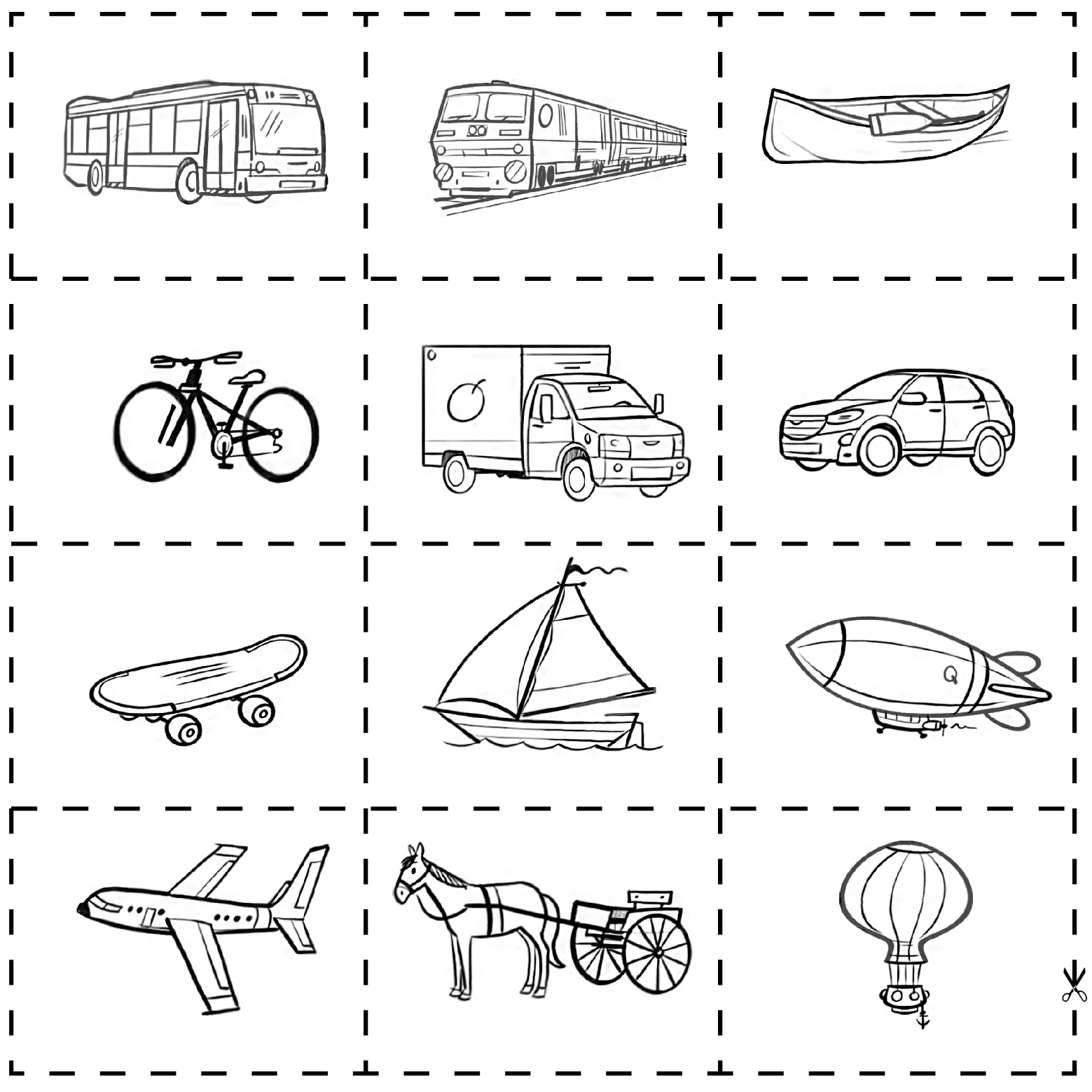 Des types de transport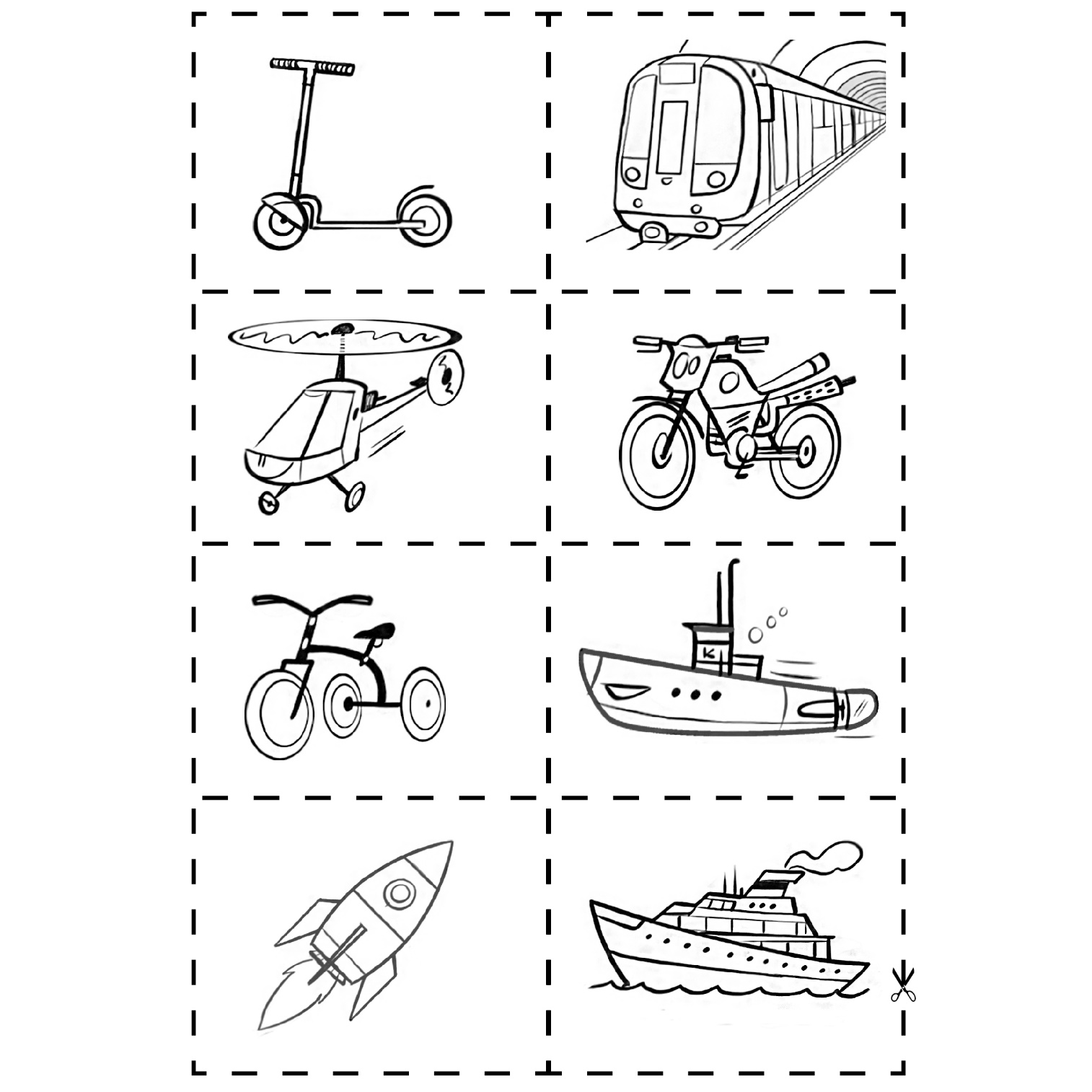 